KLASA:400-08/15-01/21URBROJ:2113/03-01-15-5Stubičke Toplice, 12.11.2015.Na temelju članka 117. st. 1. Zakona o socijalnoj skrbi (Nar. nov. br. 157/13, 152/14 i 99/15) i članka 25. st. 1. t. 3. Statuta Općine Stubičke Toplice (Službeni glasnik Krapinsko-zagorske županije br. 16/09 i 9/13), Općinsko vijeće Općine Stubičke Toplice je na svojoj 26. sjednici održanoj 12. studenog 2015. godine donijeloODLUKU O SOCIJALNOM PROGRAMU OPĆINE STUBIČKE TOPLICE ZA 2016. GODINUI.Općina Stubičke Toplice u Proračunu za 2016. godinu osigurava sredstva za potrebe socijalne skrbi u iznosu  od  453.150,00 kuna.	Ovim Socijalnim programom, u okviru osiguranih sredstava, utvrđuju se prava utvrđena Zakonom o socijalnoj skrbi i druga prava i pomoći za osobe sa prebivalištem na području Općine Stubičke Toplice.II.Socijalnim programom za 2016. godinu raspoređuju se financijska sredstva koja se planiraju radi ostvarivanja prava sukladno Odluci o kriterijima za raspodjelu sredstava za potrebe socijalne skrbi (Službeni glasnik Krapinsko-zagorske županije br. 11/12 i 2/14), Zakonu o socijalnoj skrbi (Nar. nov. br. 157/13, 152/14 i 99/15), Zakonu o odgoju i obrazovanju u osnovnoj i srednjoj školi (Nar. nov. br. 87/08, 86/09, 92/10,105/10, 90/11, 5/12, 16/12, 86/12, 94/13, 152/14), Zakonu o Crvenom križu (Nar. nov. br. 71/10), Pravilniku o financiranju javnih potreba Općine Stubičke Toplice (Službeni glasnik Krapinsko-zagorske županije br. 23/15).	Izvori sredstava za financiranje aktivnosti koje obuhvaća socijalni program je proračun Općine – opći prihodi i primici te tekuće pomoći iz proračuna Krapinsko-zagorske županije.  III.IV.	Ovaj Program je sastavni dio Proračuna Općine Stubičke Toplice za 2016. godinu i stupa na snagu zajedno s Odlukom o donošenju proračuna Općine Stubičke Toplice za 2016. godinu.Predsjednik Općinskog vijećaOpćine Stubičke TopliceStjepan Sokač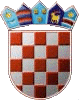 REPUBLIKA HRVATSKAKRAPINSKO-ZAGORSKA ŽUPANIJAOPĆINA STUBIČKE TOPLICEOPĆINSKO VIJEĆERed.br.Oblik socijalne pomoćiIznos u kn Naknada za troškove stanovanja i jednokratna naknada16.800,00Troškovi ogrjeva20.000,00Jednokratna novčana pomoć za novorođeno dijete25.000,00Pomoć u obiteljskim paketima5.000,00Jednokratna naknada za pogrebne troškove5.000,00Prehrana u školskoj kuhinji20.000,00Stipendije učenicima i studentima164.250,00Sufinanciranje troškova prijevoza učenika i studenata135.000,00Jednokratna naknada – ljetovanje djece i maturalna putovanja6.100,00Sufinanciranje rada Crvenog križa30.000,00Sufinanciranje rada Centra za socijalnu skrb Krapina, Podružnica Obiteljski centar Krapinsko-zagorske županije1.000,00Sufinanciranje programa i projekata udruga i ostalih organizacija civilnog društva u području socijalne skrbi25.000,00UKUPNO:453.150,00 